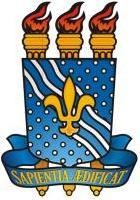 UNIVERSIDADE FEDERAL DA PARAÍBA CENTRO DE CIÊNCIAS HUMANAS, SOCIAIS E AGRÁRIAS COLÉGIO AGRÍCOLA “Vidal de Negreiros” CAMPUS III – BANANEIRAS – PBCOORDENAÇÃO ACADÊMICA E DE AVALIAÇÃO INSTITUCIONALprojetos de responsabilidade social DEMANDAS 2017ANEXO IFICHA DE INSCRICAOObservação: Anexar todos os documentos exigidos no editalEu ______________________________________________ declaro que li e estou de acordo com as regras e normas estabelecidas pelo Edital 03/2017 do CCHSA- UFPB.  Bananeiras, _____de __________ de 2017.	1. CARACTERÍSTICAS DO PROJETO	1. CARACTERÍSTICAS DO PROJETO1.1. Título:1.1. Título:1.2. Objetivo Resumido:1.2. Objetivo Resumido:1.3 Telefone: Email:1.4 Proponente:1.4 Proponente:1.5 Unidade(s) Executora (s):1.5 Unidade(s) Executora (s):1.6 Natureza Acadêmica: 1.6 Natureza Acadêmica: (  ) Ensino	 (  ) Pesquisa  	                  (   )Extensão(  ) Ensino	 (  ) Pesquisa  	                  (   )Extensão1.7 Categoria da proposta:1.7 Categoria da proposta:(  ) Meio ambiente;(  ) Educação em direitos humanos;(  ) Relações étnico-raciais e cultura afro-brasileira, africana e indígena.(  ) Meio ambiente;(  ) Educação em direitos humanos;(  ) Relações étnico-raciais e cultura afro-brasileira, africana e indígena.1.8 Linha temática:1.8 Linha temática:EM _____/____/______ASSINATURA DO PROPONENTE: EM _____/____/______ASSINATURA DO PROPONENTE: 2 APROVAÇÃO E CONCORDÂNCIA INSTITUCIONAL (     )  Coordenação de Curso de ________________________________________(     ) Chefia Departamental ___________________________________________2 APROVAÇÃO E CONCORDÂNCIA INSTITUCIONAL (     )  Coordenação de Curso de ________________________________________(     ) Chefia Departamental ___________________________________________OBS.: Essa aprovação somente será considerada com a apresentação dos respectivos documentos.OBS.: Essa aprovação somente será considerada com a apresentação dos respectivos documentos.